Fysak sommer 2022Vi har valgt å ha Fysakkasser på de kortere  turene. Lurt å ha apper på mobilen Norgeskart er brukt her. Vi prøver å legge inn beskrivelser til turene i tillegg.  Kassene vil stå oppe til midten av september, men fullt mulig å få registrert poster fram til høstferien.Kravet i år er:Under 5 år: 3 turer5-15 år: 7 turerOver 15 år: 11 turerAlle som klarer kravet vil få en premie.FYSAKEKSPERT:
De som klarer 15 poster får en ekstra utmerkelse, og er med i trekningen av gavekort.Fysakkort får du ved å betale 70 kroner,  Vipps nr: 635494  eller til kontonr:  1822.3945909. Husk å merke med Fysak. Fysakkort skriver dere ut selv.  Ønsker alle fine turer!Britt Sæter Grue tlf 48159528  og Anne Kari Frengstad tlf. 90876443TurstedTurbeskrivelse1.Kaltberget   (kasse)                                                   Merket sti fra Grøtlia. Klippetang i buaSatt ut2. Åsfjellet   (kasse)                                                     Kan gå fra skytterbana og følge stien nordover ca 300 m. Gå gjennom grinda og følg kjerreveien. Ca 100 meter etter å ha passert bekk nr. to holder dere til høyre over myra (enkel merking over myra) Høyeste punkt er på 970moh. Satt ut3.Stenstolen  (kasse)                                            Fint å gå fra parkeringa til Kaltberget. Følg gamle gruveveien ca 1 km innover. Steinen er ikke så stor så følg godt med på høyre side av veien. Fint å trille/sykle.  Satt ut.4.  Dalhøa  (kasse)                                                                                                 Her kan en gå fra Svergjesjøen,  eller opp Nappsjøveien. Toppen er nokså flat, men høyeste punkt er nord på høa.5. Fossen i Ya    (kasse) Parker ved Falningabrua, følg Falninga på høyresiden ned til der den renner ut i Ya. Ta til venstre og følg Ya oppover ca 150 meter til fossen. Satt ut6. Steinvola, Kvikneskogen    (kasse)Sti fra Movangen , Kvikneskogen. 995 moh.(mer info kommer)7. Urda, Klevan   (kasse)                                                    Merket sti fra  Innerdalsveien. Kassa henger ved Urda 1093  62°35` 14.9``N10°13` 41.7``E8.  Hanstjønna     (kasse)Ligger ved Stenbruddveien ved Solvang oppå GråhøaMer info kommer. 9. Gråhøbua      (tang i bua)Merket sti fra Kvikne kobberverk. Klippetang i bua.10  Svartsjølikletten      (kasse)                                                  Her kan en gå fra Skogstadbua ved Svartsjøen (NB parker der veien tar av fra plasseterveienEller gå fra gamma ved Svartsjøen om Ruv.11  Sverjesjøhøa     (kasse)Fint å følge stien fra Totlundsetra og gå opp på nordsiden. Kasse på toppen12.  Novåsen    (kasse)Følg veien til Ulvvatnet. Parker ved høyeste punktet før veien går ned mot Nova ( mer info kommer)13. DølvadfjelletFint å gå fra toppen av fjellet før det går ned mot Dølvad. 62°35`16.9``N10°13` 40,7``E14. Høa i StorlidalenParker ved Storli gård i Storlidalen. (Oppdal) Mer info finner dere på Ut.no Toppen er på 1188moh. Flott utsikt innover Trollheimen. Turen tar ca 4 timer. Anbefaler et bad i Ångårdsvannet som dere passerer på tur innover.15. RaudsjøpiggenKjør til Tynset og fortsett til Brydal og Raudsjødalen. Her ligger også norges eldste meieri. 3 km tur til toppen på 1306 moh. Mer info på ut.no16.  Høg GiaEn av alternativene kan være å kjøre oppi Einunndalen til , eller Marsjøen. 1641 mohKaltberget9. GråhøbuaÅsfjellet10. SvartsjøliklettenStenstolen11.  SverjesjøhøaDalhøa12. Novåsen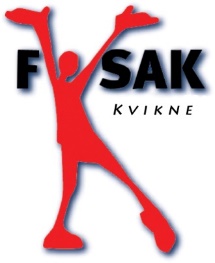 Fossen i Y-a13. DølvadfjelletSteinvola14. Høa i StorlidalenUrda15. RaudsjøpiggenHanstjønna16. HøggiaKaltberget9. GråhøbuaÅsfjellet10. SvartsjøliklettenStenstolen11.  SverjesjøhøaDalhøa        12. NovåsenFossen i Y-a         13. DølvadfjelletSteinvola      14. Høa i StorlidalenUrda      15. RaudsjøpiggenHanstjønna   16. Høggia